PATVIRTINTAKlaipėdos miesto savivaldybės tarybos2004 m. gegužės 27 d. sprendimu Nr.1-217(Klaipėdos miesto savivaldybės tarybos 2015 m. gegužės 28 d.  sprendimo Nr. T2-120 nauja redakcija)KULTŪROS IR MENO TARYBOSNUOSTATAII. BENDROJI DALIS1. Kultūros ir meno taryba sudaroma prie Klaipėdos miesto savivaldybės tarybos, siekiant užtikrinti visuomenės narių dalyvavimą kultūros politikos formavimo procese.2.Kultūros ir meno taryba yra visuomeninė patariančioji institucija, vykdanti konsultanto ir eksperto funkcijas, padedanti formuoti savivaldybės kultūros politiką.3. Kultūros ir meno tarybos nuostatus tvirtina Klaipėdos miesto savivaldybės taryba.4. Kultūros ir meno taryba savo veikloje vadovaujasi Lietuvos Respublikos konstitucija, įstatymais, Vyriausybės nutarimais, Klaipėdos miesto savivaldybės tarybos sprendimais, kitais teisės aktais bei šiais nuostatais. II. UŽDAVINIAI IR FUNKCIJOS5. Kultūros ir meno tarybos uždaviniai – padėti Klaipėdos miesto savivaldybės administracijos Kultūros skyriui spręsti strateginius miesto kultūros klausimus: kultūros plėtojimo krypčių nustatymą bei jų finansavimo prioritetus.6. Kultūros ir meno tarybos funkcijos:6.1. teikia pasiūlymus Klaipėdos miesto savivaldybės tarybai, kuruojančiam kultūros klausimus komitetui bei Kultūros skyriui dėl:6.1.1. profesionaliojo meno plėtotės, visuomenės kūrybinės veiklos skatinimo bei sąlygų gyventojų kultūriniams poreikiams tenkinti sudarymo;6.1.2. kultūros plėtojimo krypčių nustatymo bei jų finansavimo prioritetų;6.1.3. kultūros projektų rėmimo prioritetų nustatymo;6.2. svarsto ir vertina kultūros projektų rėmimo iš savivaldybės biudžeto lėšų konkursui pateiktus projektus pagal Kultūros skyriaus patvirtintus vertinimo kriterijus, teikia pasiūlymus dėl jų rėmimo tikslingumo bei finansavimo apimčių;6.3. dalyvauja svarstant stipendijų bei premijų skyrimą kultūrai ir menui nusipelniusiems žmonėms;6.4. Kultūros ir meno tarybos deleguoti nariai dalyvauja įvairių komisijų sudėtyje, svarstant miesto kultūrai aktualius klausimus;6.5. kartu su Kultūros skyriumi informuoja miesto visuomenę apie savo sprendimus.III. KULTŪROS IR MENO TARYBOS SUDARYMAS IR DARBO ORGANIZAVIMAS7. Kultūros ir meno tarybą iš 11 narių tvirtina Klaipėdos miesto savivaldybės taryba savo kadencijos laikotarpiui. 2015 m. gegužės 28 d. Klaipėdos miesto savivaldybės tarybos sprendimo Nr. T2-120 redakcija8. Kultūros ir meno tarybos narius siūlo:6 atstovus bendru susitarimu siūlo miesto menų kūrėjų organizacijos ir kiti kūrybiniai susivienijimai;2 atstovus siūlo miesto savivaldybės biudžetinės kultūros įstaigos;2 žinomus kultūros ir meno veikėjus siūlo Kultūros skyrius;1 atstovą siūlo Klaipėdos miesto savivaldybės tarybos kultūros klausimus sprendžiantis komitetas.9. Kultūros ir meno tarybos nario pareigų negalima eiti daugiau nei dvi kadencijas iš eilės. Tarybos narys, nepasibaigus kadencijai, turi teisę atsistatydinti arba jį gali atšaukti paskyrusi institucija. Tokiu atveju skiriamas naujas tarybos narys.10. Kultūros ir meno taryba rekomenduoja miesto merui  pirmininko kandidatūrą.11. Kultūros ir meno tarybos pirmininko kandidatūrą mero teikimu tvirtina Klaipėdos miesto savivaldybės taryba. Taip pat meras gali siūlyti savivaldybės tarybai atleisti pirmininką iš pareigų.Kultūros ir meno taryba iš savo narių išsirenka pirmininko pavaduotoją.13. Klaipėdos miesto savivaldybės administracijos Kultūros skyriaus darbuotojai pagal savo pareigas atlieka techninius Kultūros ir meno tarybos darbus. Kultūros skyriaus sekretorius protokoluoja Kultūros ir meno tarybos posėdžius. 14.  Kultūros ir meno tarybos darbe be balsavimo teisės dalyvauja Kultūros skyriaus vedėjas ir vyr. specialistai.15. Tarybos posėdžius inicijuoja ir veda Kultūros ir meno tarybos pirmininkas, o jo nesant – pavaduotojas. Taip pat inicijuoti posėdį gali 1/3 tarybos narių.16. Kiekvienas tarybos narys turi teisę siūlyti klausimus posėdžiui, iš anksto informuodamas apie tai pirmininką.17. Kultūros ir meno taryba renkasi vieną kartą per ketvirtį, iškilus būtinybei – dažniau.18. Kultūros ir meno tarybos posėdžiai yra teisėti, kai juose dalyvauja daugiau kaip pusė jos narių.2012 m. balandžio 26 d. Klaipėdos miesto savivaldybės tarybos sprendimo Nr. T2-110 redakcija19. Sprendimai priimami, kai jiems pritaria daugiau kaip pusė posėdyje dalyvaujančių narių. Balsams pasiskirsčius po lygiai, lemia pirmininko balsas.______________KLAIPĖDOS MIESTO MENO KŪRĖJŲ ORGANIZACIJŲ IR KITŲ KŪRYBINIŲ SUSIVIENIJIMŲ ATSTOVŲ POSĖDŽIOPROTOKOLAS2015-05-29 Nr. (4.82.)-ADM1-112KlaipėdaPosėdis vyko 2015 m. gegužės 26 d. 15.00 val.Posėdžio vieta – Didžioji posėdžių salė, III aukštas, savivaldybės administracija. Posėdžio pirmininkas – Narūnas Lendraitis, Ugdymo ir kultūros departamento Kultūros skyriaus vedėjas.Posėdžio sekretorė – Karolina Paškevičienė, Ugdymo ir kultūros departamento Kultūros skyriaus vyriausioji specialistė.Dalyvavo – Vladas Balsys, Lietuvos architektų sąjungos Klaipėdos apskrities organizacijos įgaliotas atstovas ir asociacijos Meno kūrėjų sąjungos valdybos narys; Violeta Jusionienė, VšĮ Klaipėdos dailininkų fondas direktorė; Isroildžon Baroti, Klaipėdos apskrities dailininkų sąjungos narys; Neringa Poškutė, Lietuvos dailininkų sąjungos Klaipėdos skyriaus narė; Vida Šmitienė, Lietuvos tautodailininkų sąjungos Žemaitijos skyriaus pirmininkė; Viktor Sitalo, Klaipėdos krašto auksakalių cecho pirmininkas; Darius Vaičekauskas, Lietuvos fotomeninikų sąjungos Klaipėdos skyriaus pirmininkas; Virginija Kairienė, Žemaitijos rašytojų sąjungos tarybos pirmininkė; Gintaras Grajauskas, Lietuvos rašytojų sąjungos Klaipėdos skyriaus narys; Alvydas Šumskis, Klaipėdos miesto chorinės bendrijos „Aukuras“ tarybos pirmininkas; Tomas Jankauskas, VšĮ Klaipėdos jaunimo teatras direktorius; Stasys Domarkas, Klaipėdos valstybinio muzikinio teatro dirigentas; Vida Narveišytė, VšĮ Lino lėlės direktorė; Tomas Jašinskas, VšĮ Teorema teatras direktorius; Benas Šarka, kultūros centro Žvejų rūmai Glikų teatro meno vadovas, režisierius; Virginijas Trečiokaitė, Klaipėdos dramos teatro l.e.p. vadovė; Kristina Buslajeva, Klaipėdos miesto pagyvenusių žmonių asociacijos pirmininkė; Pulkarija Staponkienė, VšĮ senjorų šokių kolektyvas „Klaipėdos zunda“ atstovė; Laura Jackevičiūtė, VšĮ KEPA Kūrybinio inkubatoriaus „Kultūros fabrikas“ kūrybos vadovė.SVARSTYTA: Dėl meno kūrėjų organizacijų ir kitų kūrybinių susivienijimų atstovų rinkimo į naujai formuojamą Kultūros ir meno tarybą (toliau – KMT).Posėdžio pirmininkas Narūnas Lendraitis priminė, kad pasibaigus savivaldybės tarybos įgaliojimams, nutrūko ir KMT įgaliojimai, tad šio susirinkimo tikslas – į naujai formuojamą KMT nustatyta tvarka išrinkti 6 atstovus nuo Klaipėdoje veikiančių organizacijų, atstovaujančių skirtingoms kultūros bei meno sritims.Narūnas Lendraitis taip pat priminė, kad oficialus kvietimas siūlyti atstovus į naujai formuojamą KMT el. paštu išsiųstas visiems miesto kultūros lauko dalyviams (Klaipėdos miesto savivaldybės administracijos Ugdymo ir kultūros departamento Kultūros skyriaus 2015 m. gegužės 18 d. raštas Nr. (20.5)-KU6-36 „Dėl atstovo siūlymo į Kultūros ir meno tarybą“), apie 2015 m. gegužės 26 d. (antradienį) planuojamą susirinkimą buvo skelbta dienraštyje „Vakarų ekspresas“ (2015 m. gegužės 20 d. (trečiadienį). Iki 2015 m. gegužės 25 d. (pirmadienio) el. paštu Kultūros skyrius gavo 23 organizacijų pasiūlymus.Narūnas Lendraitis taip pat išsakė savo poziciją, kad pageidautų, jog naujai formuojamoje KMT išliktų kaip galima daugiau tų pačių KMT narių bei senoji Vadovybė – pirmininkas, pirmininko pavaduotojas. Posėdžio pirmininko nuomone, praėjusios kadencijos KMT, dirbdama kartu su Kultūros skyriumi, sugebėjo pasiekti labai gerų rezultatų: atliko Klaipėdos ir kitų didžiųjų miestų kultūros finansavimo lyginamąją analizę ir sugebėjo įrodyti politikams, kad reikia didinti kultūros programų finansavimą, parengė Kultūros kaitos gaires 2015-2020 metams ir pan.Posėdžio pirmininkas paklausė, ar susirinkimo dalyviai turi pastabų ir pasiūlymų dėl kultūros bei meno sričių suskirstymo.Vladas Balsys išsakė nuomone, kad reikėtų išskirti atskirą architektūros sritį ir į ją deleguoti vieną atstovą.Narūnas Lendraitis priminė, kad diskusijos dėl atskiros architektūros srities ir atstovo delegavimo nuo jos vyko ir prieš du metus, tačiau šios idėjos buvo atsisakyta.Algirdas Šumskis pasiūlė nesvarstyti klausimo dėl atskiros architektūros srities formavimo, nes pagal dabar galiojančia tvarką KMT yra skirtos tik 6 vietos meno kūrėjų organizacijoms ir kitiems kūrybiniams susivienijimams, todėl šis klausimas neišvengiamai susijęs su nuostatų keitimu. Visi posėdžio dalyviai pritarė šiam pasiūlymui bendru sutarimu.Darius Vaičekauskas pasiūlė teatrą ir šokį sujungti į vieną sritį.Visi posėdžio dalyviai pritarė šiam pasiūlymui bendru sutarimu.Posėdžio pirmininkas, apibendrines išsakytus pasiūlymus bei pastabas, pristatė atstovaujamų sričių sąrašą ir pakvietė už jį balsuoti:Dailė/architektūra;Teatras/šokis;Literatūra/žurnalistika;Fotografija/kinas;Muzika;Bendrosios kultūros ugdymas (senjorų bei kitų socialinių grupių meninė saviraiška ir pan.).Visi posėdžio dalyviai pritarė šiam pasiūlymui bendru sutarimu.Narūnas Lendraitis atkreipė dėmesį, kad susirinkime dalyvauja ne visos Kultūros skyriui pasiūlytos kandidatūros, o kai kurias sritis atstovauja tik po vieną ar du atstovus. Pasiūlė savo sričių atstovų rinkimus organizuoti atskirai. Dėl jų paskyrimo į naujai formuojama KMT apsispręsti kitame posėdyje.Darius Vaičekauskas ir Algirdas Šumskis pasiūlė taupyti žmonių laiką ir rinkimus slapto balsavimo būdu organizuoti šio susirinkimo metu. Dėl kitų, ne taip gausiai atstovaujamų sričių bei jų kandidatų, siūloma balsuoti atviru balsavimu. Visi posėdžio dalyviai pritarė šiam pasiūlymui bendru sutarimu.Narūnas Lendraitis pakvietė susirinkimo dalyvius susiskirstyti į atskiras grupes ir organizuoti rinkimus slapto balsavimo būdu.Karolina Paškevičienė išdalino balsavimo lapelius. Diskusijos atskirose grupėse (10 min.).Narūnas Lendraitis, suskaičiavęs surinktus lapus, paskelbė slapto balsavimo rezultatus:Bendrosios kultūros ugdymas (senjorų bei kitų socialinių grupių meninė saviraiška ir pan.).Šios srities atstovams buvo pateikti 3 balsavimo lapai. Užpidyti 3 balsavimo lapai. Balsavimo rezultatai:Narūnas Lendraitis paskelbė, kad daugiausiai balsų surinko vienintelis kandidatas – Kristina Buslajeva ir pasveikino slaptu balsavimų išrinktą, būsimą KMT narę.Dailė/architektūra. Šios srities atstovams buvo pateikti 5 balsavimo lapai. Užpidyti 5 balsavimo lapai. Balsavimo rezultatai:Narūnas Lendraitis paskelbė, kad daugiausiai balsų surinko Neringa Poškutė (3 balsus) ir pasveikino slaptu balsavimų naujai išrinktą, būsimą KMT narę.3) Teatras/šokis.Šios srities atstovams buvo pateikti 5 balsavimo lapai. Užpidyti 5 balsavimo lapai. Balsavimo rezultatai:Narūnas Lendraitis paskelbė, kad po vienodą balsų skaičių surinko du kandidatai: Ramūnas Kaubrys (2) ir Benas Šarka (2), todėl pakvietė susirinkimo dalyvius atviru balsavimu pasisakyti už kiekvieną iš jų.Atviro balsavimo rezultatai: Beną Šarką – 14 „už“; Ramūną Kaubrį – 4 „už“.Narūnas Lendraitis paskelbė, kad daugiausiai balsų atviro balsavimo būdu surinko Benas Šarka (14 balsų) ir pasveikino naujai išrinktą, būsimą KMT narį.4) Fotografija/kinas.Vladas Balsys informavo, kad pasitaręs su Dariumi Vaičekausku, į šią sritį deleguoja Darių Vaičekauską.Narūnas Lendraitis pakvietė balsuoti už siūlomą kandidatą.Visi posėdžio dalyviai pritarė Dariaus Vaičekausko kandidatūrai bendru sutarimu ir pasvekino naujai išrinktą, būsimą KMT narį.5) Literatūra/žurnalistika.Gintaras Grajauskas informavo, kad susitarimo su Virginija Kairiene dėl bendro kandidato nepasiekė, todėl pasiūlė balsuoti atvirai.Narūnas Lendraitis pakvietė balsuoti už Virginijos Kairienė ir Gintaro Grajausko kandidatūras. Atviro balsavimo rezultatai: Gintaras Grajauskas – 17 „už“, 1 „susilaikė“; Virginija Kairienė – 4 „už“.Narūnas Lendraitis paskelbė, kad daugiausiai balsų atviro balsavimo būdu surinko Gintaras Grajauskas (17 balsų) ir pasveikino naujai išrinktą, būsimą KMT narį.6) Muzika.Algirdas Šumskis pasiūlė Tomo Ambrozaičio, Kačinsko muzikos mokyklos berniukų ir jaunuolių choro „Gintarėlis“, vadovo kandidatūrą. Trumpai apibūdino kandidatą.Narūnas Lendraitis pakvietė balsuoti už siūlomą kandidatą.Visi posėdžio dalyviai pritarė Tomo Ambrozaičio kandidatūrai bendru sutarimu ir pasvekino naujai išrinktą, būsimą KMT narį.Narūnas Lendraitis pakvietė balsuoti už visą naujos sudėties KMT narių, atstovausiančių skirtingas kultūros bei meno sritis, sąrašą – Darius Vaičekauskas (fotografija/kinas), Gintaras Grajauskas (literatūra/žurnalistika), Benas Šarka (teatras/šokis), Tomas Ambrozaitis (muzika), Neringa Poškutė (dailė/architektūra), Kristina Buslajeva (bendrosios kultūros ugdymas (senjorų bei kitų socialinių grupių meninė saviraiška ir pan.).Visi posėdžio dalyviai pritarė 6 skirtingas kultūros bei meno sritis naujos kadencijos KMT atstovausiančių asmenų sąrašui ir palinkėjo sėkmingo darbo. NUTARTA: 		1. Pritarti slapto bei atviro balsavimo būdu išrinktų 6 naujų KMT narių, atstovausiančių skirtingas kultūros bei meno sritis, sąrašui (Darius Vaičekauskas (fotografija/kinas), Gintaras Grajauskas (literatūra/žurnalistika), Benas Šarka (teatras/šokis), Tomas Ambrozaitis (muzika), Neringa Poškutė (dailė/architektūra), Kristina Buslajeva (bendrosios kultūros ugdymas (senjorų bei kitų socialinių grupių meninė saviraiška ir pan.);		2. Siūlyti Kultūros skyriui į rengiamą savivaldybės tarybos sprendimo projektą dėl KMT sudėties patvirtinimo įtraukti šio posėdžio metu išrinktus skirtingų kultūros bei meno sričių atstovus.Posėdžio pirmininkas				                Narūnas Lendraitis  Posėdžio sekretorė				                Karolina PaškevičienėKLAIPĖDOS MIESTO SAVIVALDYBĖS BIUDŽETINIŲ KULTŪROS ĮSTAIGŲ DELEGUOTŲ ATSTOVŲ Į KULTŪROS IR  MENO TARYBĄ SUSIRINKIMO PROTOKOLAS2015 m. birželio 12 d. Nr. (4.82.) –ADM1-124Susirinkimo data ir laikas: 2015 m. birželio 11 d. 14 val.Susirinkimo vieta: Didysis pasitarimų kambarys, II a. fojė, Klaipėdos miesto savivaldybėje, Liepų g.11Susirinkimo pirmininkė ir sekretorė – Raimonda Mažonienė, Klaipėdos miesto savivaldybės Ugdymo ir kultūros departamento kultūros skyriaus vyr. specialistėSusirinkimo dalyviai:1. Nemira Trakumienė, Klaipėdos miesto savivaldybės kultūros centro Žvejų rūmai direktoriaus pavaduotoja;2. Arvydas Lenkauskas, Klaipėdos miesto savivaldybės kultūros centro Žvejų rūmai direktorius;3. Ona Bajorinienė, Klaipėdos miesto savivaldybės Klaipėdos kultūrų komunikacijų centro direktoriaus pavaduotoja;4. Inga Norkūnienė, Klaipėdos miesto savivaldybės Klaipėdos kultūrų komunikacijų centro vadybininkė;5. Nijolė Sliužinskienė, Klaipėdos miesto savivaldybės etnokultūros centro direktorė;6. Virginija Mataitienė, Klaipėdos miesto savivaldybės etnokultūros centro kultūrinės veiklos vadybininkė;7. Sondra Simanaitienė, Klaipėdos miesto savivaldybės Mažosios Lietuvos istorijos muziejaus direktoriaus pavaduotoja Skulptūrų parkui;8. Tatajana Volkova, Klaipėdos miesto savivaldybės tautinių kultūros centro kultūrinės veiklos vadybininkė.DARBOTVARKĖ:1. Dėl atstovų nuo savivaldybės biudžetinių kultūros įstaigų išrinkimo į Kultūros ir meno tarybą.1. SVARSTYTA. Dėl atstovų nuo savivaldybės biudžetinių kultūros įstaigų išrinkimo į Kultūros ir meno tarybą.R. Mažonienė informavo, kad rengiamas Klaipėdos miesto savivaldybės tarybos sprendimo projektas dėl naujos kadencijos Kultūros ir meno tarybos sudėties patvirtinimo. Pagal Kultūros ir meno tarybos nuostatus, Kultūros ir meno tarybą sudaro 11 asmenų.  Į jos sudėtį 6 narius deleguoja  miesto meno kūrėjų ir kitų kūrybinių susivienijimų organizacijos, 1 narį deleguoja kultūros klausimus kuruojantis komitetas, 2 žymius kultūros žmonės deleguoja Kultūros skyrius ir 2 atstovus deleguoja savivaldybės biudžetinė kultūros įstaigos. Pagal naują Kultūros ir meno tarybos nuostatų redakciją, nuo dabar Kultūros ir meno tarybos kadencija atitinka miesto tarybos kadencijos laikotarpį, t.y. 4 metai. R. Mažonienė pristatė jau deleguotų atstovų sąrašą: nuo miesto meno kūrėjų ir kūrybinių susivienijimų:Tomas Ambrozaitis, Klaipėdos miesto chorinės bendrijos „Aukuras“ narys, Klaipėdos miesto savivaldybės Jeronimo Kačinsko muzikos mokyklos berniukų ir jaunuolių choro „Gintarėlis‘ vadovas;Kristina Buslajeva, Klaipėdos miesto pagyvenusių žmonių asociacijos prezidentė; Gintaras Grajauskas, Lietuvos rašytojų sąjungos Klaipėdos skyriaus narys, Klaipėdos kultūros magistras; Neringa Poškutė, Lietuvos dailininkų sąjungos Klaipėdos skyriaus narė;Benas Šarka, Klaipėdos miesto savivaldybės kultūros centro Žvejų rūmų Gliukų teatro meno vadovas, režisierius;Darius Vaičekauskas, Lietuvos fotografų sąjungos Klaipėdos skyriaus pirmininkas; nuo Kultūros skyriaus žymūs kultūros žmonės:Jonas Genys, Klaipėdos miesto savivaldybės Mažosios Lietuvos istorijos muziejaus direktorius, Klaipėdos kultūros magistras;Goda Giedraitytė, Menininkų grupės „Žuvies akis“ pirmininkė, kultūros vadybininkė;  nuo kultūros klausimus kuruojančio komitetoArvydas Cesiulis, Klaipėdos miesto savivaldybės tarybos Kultūros, švietimo ir sporto komiteto pirmininkas.R. Mažonienė pristatė deleguotų atstovų nuo savivaldybės biudžetinių kultūros įstaigų sąrašą:nuo kultūros centro Žvejų rūmai:Kristina Jakštė,  kultūrinės veiklos vadybininkė; Nemira Trakumienė, direktoriaus pavaduotojanuo Klaipėdos koncertų salės:Mindaugas Bačkus, Klaipėdos kamerinio orkestro meno vadovas;Loreta Narvilaitė, direktoriaus pavaduotoja kultūrinei veiklai, kompozitorė;nuo Klaipėdos kultūrų komunikacijų centro:Ona Bajorinienė, direktoriaus pavaduotoja;Inga Norkūnienė, vadybininkė ;nuo Tautinių kultūrų centro:Jelena Butkevičienė, direktorė;Tatjana Volkova, kultūrinės veiklos vadybininkė;nuo Etnokultūros centro:Nijolė Sliužinskienė, direktorė; Virginija Mataitienė, kultūrinės veiklos vadybininkė;nuo Mažosios Lietuvos istorijos muziejaus:Asta Grušelionienė, direktoriaus pavaduotoja kultūrinei veiklai;Sondra Simanaitienė, direktoriaus pavaduotoja Skulptūrų parkuiR. Mažonienė apibendrino, kad iš 7 biudžetinių kultūros įstaigų 6 įstaigos delegavo 12 atstovų. Klaipėdos miesto savivaldybės viešoji biblioteka nedelegavo atstovų. Iš deleguotų atstovų susirinkime dalyvauja 7 asmenys. Priminė, kad reikia išrinkti 2 atstovus nuo savivaldybės biudžetinių kultūros įstaigų į Kultūros ir meno tarybą. Paklausė, kokie būtų pasiūlymai.Pasisakė: A. Lenkauskas, N. Trakumienė, M. Sliužinskienė, S. Simonaitienė, O. Bajorinienė,              I. Norkūnienė, T. Volkova, V. Mataitienė.Pasiūlytos kandidatūros: M. Bačkus, L. Narvilaitė, N. Trakumienė, S. Simonaitienė,                       N. Sliužinskenė.A. Lenkauskas akcentavo veiklos tęstinumą, pasisakė, kad Kultūros ir meno taryboje liktų                  N. Trakumienė ir N. Sliužinskienė. Jam pritarė kiti susirinkimo dalyviai.N. Trakumienė ir N. Sliužinskienė pastebėjo, kad per 2 metus parėjusios kadencijos Kultūros ir meno taryboje nespėjo visko nuveikti, liko daug sumanymų.Susirinkimo dalyviai pritarė N. Sliužinskienės ir N. Trakumienės kandidatūroms. R. Mažonienė pasiūlė balsuoti: kas už tai , kad į Kultūros ir meno tarybą nuo savivaldybės biudžetinių kultūros įstaigų deleguoti N. Sliužinskienę ir N.Trakumienę?BALSAVO: 5 UŽ, 2- SUSILAIKĖ ( N. Trakumienė ir N. Sliužinskienė).NUTARTA: Nuo savivaldybės biudžetinių kultūros įstaigų į Kultūros ir meno tarybą deleguoti:1. Nemirą Trakumienę, Klaipėdos miesto savivaldybės kultūros centro Žvejų rūmai direktoriaus pavaduotoją;2. Nijolę Sliužinskienę, Klaipėdos miesto savivaldybės etnokultūros centro direktorę.Susirinkimo pirmininkė ir sekretorė 			Raimonda Mažonienė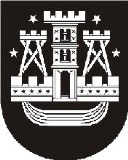 KLAIPĖDOS MIESTO SAVIVALDYBĖS TARYBASPRENDIMASDĖL KULTŪROS IR MENO TARYBOS SUDĖTIES PATVIRTINIMO2013 m. gruodžio 18 d. Nr. T2-323KlaipėdaVadovaudamasi Lietuvos Respublikos vietos savivaldos įstatymo (Žin., 1994, Nr. 55-1049; 2008, Nr. 113-4290; 2010, Nr. 86-4525) 16 straipsnio 2 dalies 6 punktu ir 18 straipsnio 1 dalimi ir Kultūros ir meno tarybos nuostatų, patvirtintų Klaipėdos miesto savivaldybės tarybos 2004 m. gegužės 27 d. sprendimu Nr. 1-217 (Klaipėdos miesto savivaldybės tarybos 2012 m. balandžio 26 d. sprendimo Nr. T2-110 redakcija), 7 ir 8 punktais, Klaipėdos miesto savivaldybės taryba nusprendžia:1. Patvirtinti šios sudėties Kultūros ir meno tarybą: Liudas Andrikis, Meno kūrėjų sąjungos tarybos narys;Isroildžon Baroti, Klaipėdos apskrities dailininkų sąjungos pirmininko pavaduotojas;Goda Giedraitytė, menotyrininkė, kultūros vadybininkė; Virginija Kairienė, Žemaitijos rašytojų bendrijos pirmininkė;Gediminas Pranckūnas, Klaipėdos dramos teatro vadovas;Agnija Šeiko-Sarulienė, menininkų grupės „Žuvies akis“ pirmininkė;Nijolė Sliužinskienė, Klaipėdos miesto savivaldybės etnokultūros centro direktorė;Nemira Trakumienė, Klaipėdos miesto savivaldybės kultūros centro Žvejų rūmų direktoriaus pavaduotoja;Alfonsas Vildžiūnas, Klaipėdos miesto savivaldybės koncertinės įstaigos Klaipėdos koncertų salės choro „Aukuras“ meno vadovas;Romandas Žiubrys, VšĮ „Klaipėdos šventės“ direktorius;Nerijus Čapas, Klaipėdos miesto savivaldybės tarybos Socialinių reikalų komiteto narys.2. Pripažinti netekusiais galios:2.1. Klaipėdos miesto savivaldybės tarybos 2011 m. spalio 27 d. sprendimo Nr. T2-348 „Dėl Kultūros ir meno tarybos sudėties patvirtinimo“ 1 punktą;2.2. Klaipėdos miesto savivaldybės tarybos 2011 m. lapkričio 24 d. sprendimą Nr. T2-358 „Dėl Kultūros ir meno tarybos pirmininko patvirtinimo“;2.3. Klaipėdos miesto savivaldybės tarybos 2012 m. balandžio 26 d. sprendimą Nr. T2-109 „Dėl Klaipėdos miesto savivaldybės tarybos 2011 m. spalio 27 d. sprendimo Nr. T2-348 „Dėl Kultūros ir meno tarybos sudėties patvirtinimo“ pakeitimo“.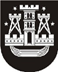 KLAIPĖDOS MIESTO SAVIVALDYBĖS TARYBASPRENDIMASDĖL KULTŪROS IR MENO TARYBOS PIRMININKO PATVIRTINIMO2015 m. birželio 19 d. Nr. T2-17KlaipėdaVadovaudamasi Lietuvos Respublikos vietos savivaldos įstatymo 20 straipsnio 2 dalies 4 punktu ir Kultūros ir meno tarybos nuostatų, patvirtintų Klaipėdos miesto savivaldybės tarybos 2004 m. gegužės 27 d. sprendimu Nr. 1-217 (Klaipėdos miesto savivaldybės tarybos 2012 m. balandžio 26 d. sprendimo Nr. T2-110 redakcija), 10 ir 11 punktais ir atsižvelgdama į Kultūros ir meno tarybos 2014 m. sausio 8 d. posėdžio protokolo Nr. (20.5.)-TAR1-8 nutarimą, Klaipėdos miesto savivaldybės taryba nusprendžia patvirtinti Kultūros ir meno tarybos pirmininke Godą Giedraitytę, menotyrininkę, kultūros vadybininkę. _____________________________________Kandidato vardas, pavardėSurinkta balsųKristina Buslajeva3Kandidato vardas, pavardėSurinkta balsųIsroildžon Baroti2Neringa Poškutė3Kandidato vardas, pavardėSurinkta balsųTomas Jankauskas1Ramūnas Kaubrys2Benas Šarka2Savivaldybės meras Vytautas GrubliauskasSavivaldybės meras Vytautas Grubliauskas